Copies to:	Registrar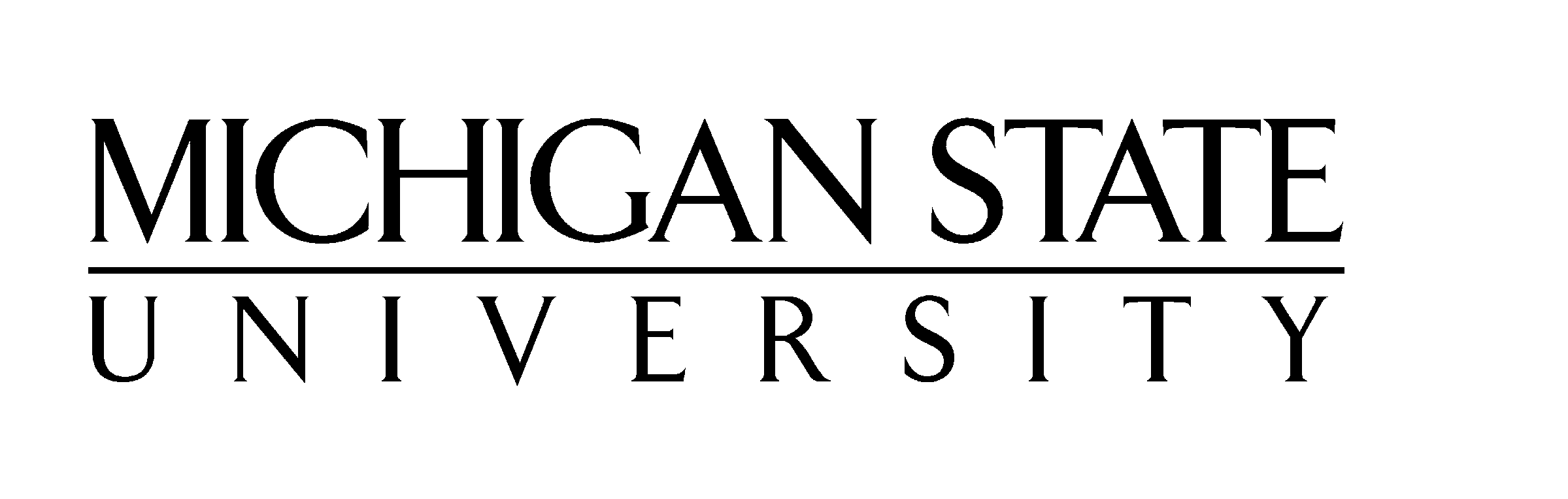 Dean DepartmentGuidance CommitteeStudentRECORD OF COMPREHENSIVE EXAMINATIONSforDOCTORAL DEGREE AND EDUCATIONAL SPECIALIST DEGREE CANDIDATESCheck if this is a re-examination because of expired time limits.Department of    Food Science and Human Nutrition		Student’s Name  	Student Number 	Last, First Middle InitialTerm and Year of First Course Counted towards this Degree 	Result of Comprehensive Examinations:Date Passed ______________________________Examination DateField	Examiner(s)(MM-DD-YY)	Passed or FailedComments: OVERALL PASS or FAIL?  	Signed_________________________________________    ____________________            Major Professor / Advisor                                              DateSigned  	Chairperson of Examination Committee	DateSigned  	Director of Graduate Studies 	DateMSU is an Affirmative Action/Equal Opportunity Employer.	08/09